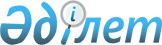 О внесении изменения в постановление Восточно-Казахстанского областного акимата от 3 июля 2007 года № 163 "Об установлении водоохранной зоны и водоохранной полосы реки Иртыш и реки Ульба в городе Усть-Каменогорске и режима их хозяйственного использования"Постановление Восточно-Казахстанского областного акимата от 4 мая 2021 года № 164. Зарегистрировано Департаментом юстиции Восточно-Казахстанской области 5 мая 2021 года № 8738
      Примечание ИЗПИ.

      В тексте документа сохранена пунктуация и орфография оригинала.
      В соответствии со статьями 39, 116, 116, 145-1 Водного кодекса Республики Казахстан от 9 июля 2003 года, подпунктом 8-1) пункта 1 статьи 27 Закона Республики Казахстан от 23 января 2001 года "О местном государственном управлении и самоуправлении в Республике Казахстан", проектом "Корректировка проекта установления водоохранной зоны и водоохранной полосы правого берега реки Ульба в границах земельных участков № 050-068-086-045 и № 050-068-086-237, расположенных в 1,0 км западнее села Каменный Карьер в Глубоковском районе Восточно-Казахстанской области", Восточно-Казахстанский областной акимат ПОСТАНОВЛЯЕТ:
      1. Внести в постановление Восточно-Казахстанского областного акимата от 3 июля 2007 года № 163 "Об установлении водоохранной зоны и водоохранной полосы реки Иртыш и реки Ульба в городе Усть-Каменогорске и режима их хозяйственного использования" (зарегистрированное в Реестре государственной регистрации нормативных правовых актов за номером 2448, опубликованное в газетах "Дидар", "Рудный Алтай" от 7 августа 2007 года) следующее изменение:
      приложение 1 к указанному постановлению изложить в новой редакции согласно приложению к настоящему постановлению.
      2. Управлению природных ресурсов и регулирования природопользования области в установленном законодательством Республики Казахстан порядке обеспечить:
      1) государственную регистрацию настоящего постановления в территориальном органе юстиции;
      2) размещение настоящего постановления на интернет-ресурсе акима Восточно-Казахстанской области после его официального опубликования.
      3. Контроль за исполнением настоящего постановления возложить на заместителя акима области по вопросам агропромышленного комплекса.
      4. Настоящее постановление вводится в действие по истечении десяти календарных дней после дня его первого официального опубликования.
      "СОГЛАСОВАНО"
      "_____" _____________ 2021 года Водоохранная зона и водоохранная полоса реки Иртыш и реки Ульба в городе Усть-Каменогорске
      Примечание:

      Границы и ширина водоохранной зоны и водоохранной полосы отражены в картографическом материале утвержденной проектной документации.
					© 2012. РГП на ПХВ «Институт законодательства и правовой информации Республики Казахстан» Министерства юстиции Республики Казахстан
				
      Аким Восточно-Казахстанской области 

Д. Ахметов

      Исполняющий обязанности руководителя

      Ертисской бассейновой инспекции 

      по регулированию использования и 

      охране водных ресурсов 

      Комитета по водным ресурсам 

      Министерства экологии, геологии 

      и природных ресурсов 

      Республики Казахстан 

М. Иманжанов
Приложение к постановлению 
Восточно-Казахстанского 
областного акимата 
от 4 мая 2021 года № 164Приложение 1 к постановлению 
Восточно-Казахстанского 
областного акимата 
от 3 июля 2007 года № 163
Водный объект,

его участок
Водоохранная зона
Водоохранная зона
Водоохранная зона
Водоохранная полоса
Водоохранная полоса
Водоохранная полоса
Водный объект,

его участок
Протяженность, км
Площадь, га
Ширина, м
Протяженность, км
Площадь, га
Ширина, м
1
2
3
4
5
6
7
Река Иртыш в городе Усть-Каменогорске на участке левобережья от железнодорожного моста до села Новоявленка
14,35
1325,3
500-2800
29,3
450,0
20-75
Река Иртыш, правый берег, от створа плотины Усть-Каменогорской ГЭС до нового автомобильного моста в створе улицы Пограничная
12,70
980,01
300-1600
19,38
221,02
10-140
Правый и левый берег реки Ульба от поселка Каменный Карьер до впадения в реку Иртыш на территории города Усть-Каменогорск
19,75
2028,92
160-1600
27,87
592,59
20-380
Река Ульба левый берег от поселка Каменный Карьер до устья на территории Глубоковского района
13,51
1446,74
400-1600
33,74
852,4
35
Река Ульба правый берег от поселка Каменный Карьер до устья на территории Глубоковского района
1,98
154,76
400-1600
2,58
64,67
30-500